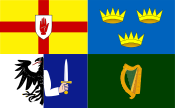 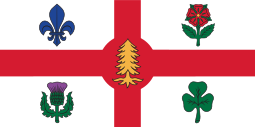                                       Invites You to St. Patrick’s Day Annual LuncheonOrganized bySt. Patrick’s Society of MontrealFriday, March 15, 2019, 12:00 noon(Cash bar: 11:00 a.m.)Le Centre Sheraton1201 René Lévesque Blvd. WestCost: $95.00 (Members of SPS $85.00)Guest Speaker:  The Right Honourable Brian Mulroney, Former Prime Minister of Canada (Introduced by Jean Charest, Former Premier of Quebec and Deputy Prime Minister of Canada)                                                                                                             Join Our FIS TableFor tickets contact: Paul Loftus (ploftus@colba.net) / (514) 282-9111